Separovaný zber v roku 2022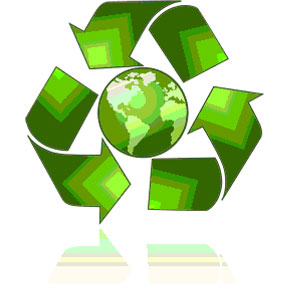 TETRAPAKYTermíny zberu: (2. štvrtok v mesiaci)13. január 202210. február 202210. marec 202214. apríl 202212. máj 20229. jún 202214. júl 202211. august 20228. september 202213. október 202210. november 20228. december 2022	Miestna časť Peklina – od 07,00 hod., Dolný Hričov – od 07,00 hod..Naplnené a uzatvorené vrecia je potrebné nechať vo vývozných dňoch na viditeľnom a dostupnom mieste.Pracovníci spoločnosti T+T, a. s. vrecia odoberú a poskytnú nové vrecia na výmenu.